   etiket GL-2702 waterdicht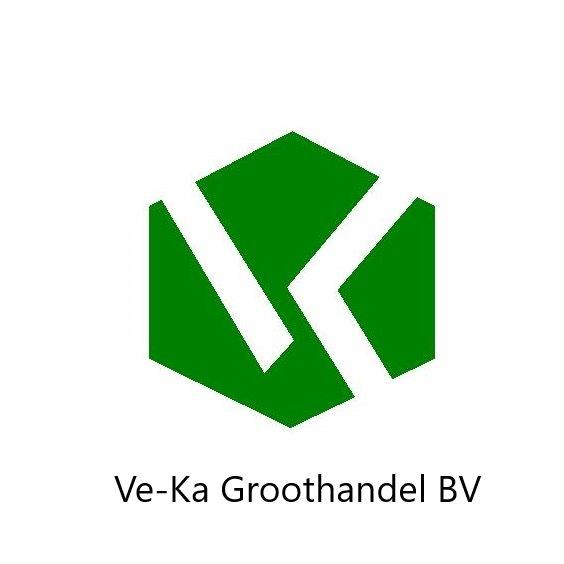 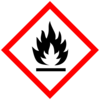 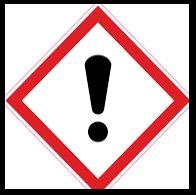 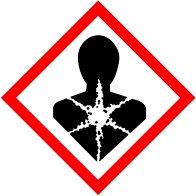 H-226 ontvlambare vloeistof en dampH-304 Kan dodelijk zijn als de stof bij inslikken in de luchtwegen komtP101 Bij inwinnen van  medisch advies, de verpakking of het etiket  ter beschikking houden.P102 Buiten het bereik van kinderen houdenP-233 in goed gesloten verpakking bewaren.P-301/P310 NA INSLIKKEN: onmiddellijk een antigifcentrum of een arts raadplegen.P-331 GEEN  braken opwekken.P-501 De inhoud en de verpakking verwerken volgens de plaatselijke/regionale/nationale/internationale voorchriften